			Daily Preparation Schedule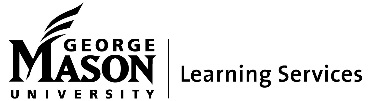 For the Week of _______________________________________Goals for the Week:  	1. ____________________________________________________________________________________________			2. ____________________________________________________________________________________________			3. _____________________________________________________________________________________________PriorityMondayTuesdayWednesdayThursdayFridaySaturdaySundayMost important Study activity to completeSecond most important study activityThird most important study activityOther study activities